The EyeopenerAugust 24, 2021 – Project UpdatesAlan opened the meeting with O Canada followed by the Treaty 6 Acknowledgement:
We acknowledge that the Rotary Club of Camrose Daybreak is located on Treaty 6 land. This is the traditional territory and an ancient gathering place of many Indigenous peoples for thousands of years.

We recognize that we are all Treaty people and have a responsibility to become aware of our shared history, understand the Spirit and Intent of the Treaties and by doing so we can honour the past, be aware of the present, and create a just and caring future built upon Peace, Friendship, and UnderstandingDean showed a picture of his Afghani Interpreter Romal, his wife and two daughters waiting at the Kabul Airport for a flight out of Afghanistan.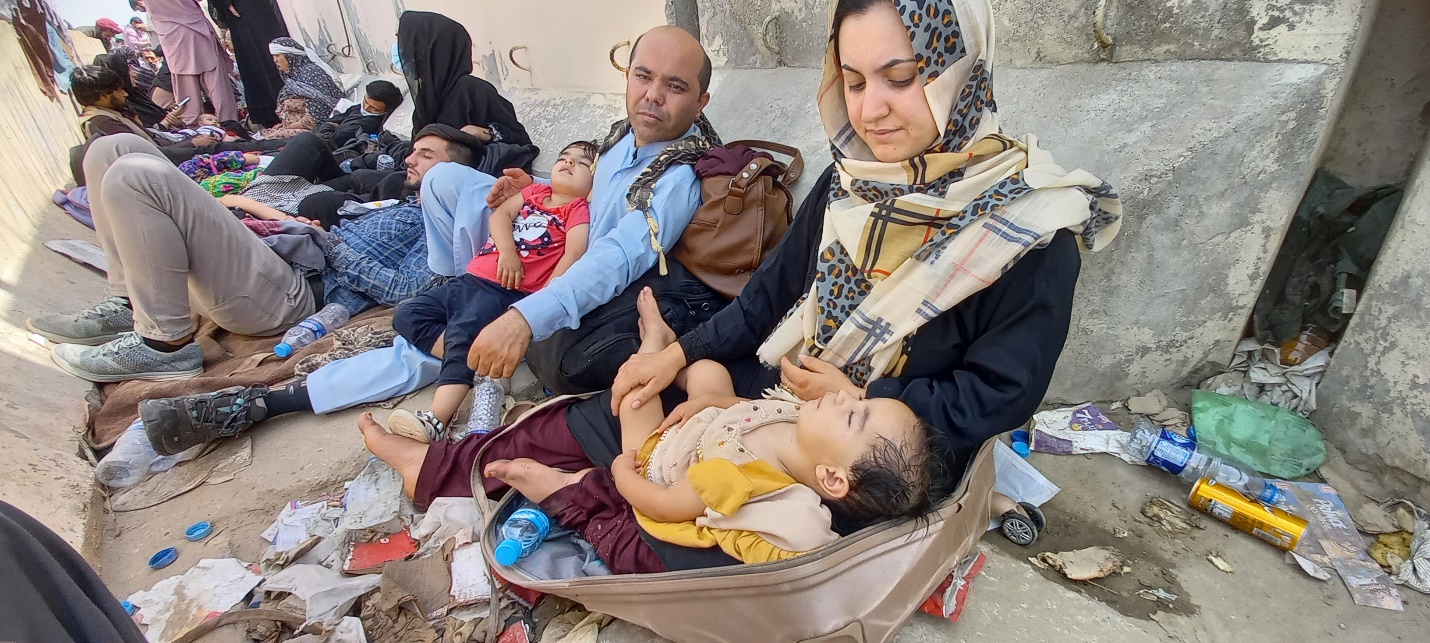 Food for Thought: Chris had Food for Thought based on the University of Alberta’s COVID-19 rules for return to class. All students and staff will have to have had two COVID-19 Immunizations or undergo rapid testing. One of the questions was “who will pay for the rapid testing”.  Morris will present Food for Thought next week.  Happy Bucks for: Odell forgot to take notes and cannot remember who had Happy Bucks and for what.  He apologizes profusely.Program:  Odell presented videos on the Shelterbox project https://www.youtube.com/watch?v=3S9iUA_9l4M and Operation Eyesight https://www.youtube.com/watch?v=fGgg8UCC8jg, two projects our club has supported for years. They will come up for approval on our new budget in September.Announcements The Camrose Chase the Ace Progressive Raffle has had its second draw – Tannis Zimmel won $506 but drew the Jack of Spades, almost $1,600 in the Jackpot now. The third will be tomorrow August 25.We need four volunteers for our two weeks of “Chase the Ace” August 26 to September 8.We need volunteers to run our Scholarship Program this year. The next meeting will be at 7 am via Zoom on Tuesday August 31. The Joint Meeting with the noon club September 13 will feature Dr. Russell SchnellIn person/Zoom meetings may start Oct 5Joint in person supper meeting with the noon club at the Resort Casino October 18 at 6 pmWe closed with the Four-Way Test led by Alan.ROTARY JOINS LEADERS | ROTARIANS SHARE IDEAS | ROTARIANS TAKE ACTION